LOVELY SINGH                                                                                                                                                                                         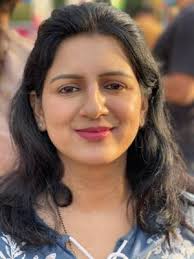 Mobile: +91-7389852020 / 9827512180E-Mail: lovelyranjta@gmail.com, lovelyranjta@yahoo.co.uk  Area of Interest: Material Science (Nanocomposite Gel Polymer Electrolytes), Fiber Bragg Grating Sensors and Optical AmplifiersProfessional with 9 years of experienceSkills in synthesis, characterization and exploration of nanoparticles, operating & handling lectrochemical Analyser CH Instruments, X-ray Diffractometer (XRD), Scanning Electron Microscopy (SEM), Differential Scanning Calorimetry (DSC), Fourier Transmission Infra-red Spectroscopy (FTIR), Optical Microscope (OM) and fibre optic devices, fibre designs and applications; ensured up-to-date knowledge on technology; excellent time management skills; excellent organizational skills; proficient on various design software (Origin, Optiwave) applicationsPROFILE SUMMARYPh.D. (pursuing) in Physics on the topic “Studies on nanotubes embedded nano composite polymer electrolyte membrane for various device applications” from Deptt. of Physics, AKS University, Satna (M.P.) and a professional with 7 years of experience in teaching and 2 years exp. in corporate sector.Presented research papers in various international/national conferences.Research papers published in reputed international journals.Delivered many motivational lectures.Excellent hands-on experience in different characterization instruments, Fibre Optics instruments & Optical Communication kits.Excellent professional track record for positions assigned.Possess knowledge in Nanomaterials, Nanocomposite Polymer Gel Electrolytes, Fibre Optics & Optical AmplifiersDemonstrated skills in managing technical projects through all phases to completion.Superb background in process improvement and synthesis of nanocomposite polymer gel electrolytes, design for applications.Possess strong communication and interpersonal skills.ORGANISATIONAL EXPERIENCEFeb’09-Feb’11: Advanced Micronic Devices Ltd. (AMDL), New Delhi as Application Engineer Jul’11-Sept’12: Vindhya Institute of Technology & Science, Satna (M.P.) Aug’16- Currently : Asstt. Professor, Deptt. Of Physics, AKS University, Satna (M.P.) Expertise in Origin & Optiwave Software (All modules) and various research characterization instrumentsTECHNICAL SUBJECTSPolymer ElectrolytesNanomaterialsSynthesis of Nanocomposite Gel polymer electrolytesSolution Cast TechniqueOptical Communication and Measurements  Analog and Digital CommunicationFibre Optics and Non Linear OpticsLaser PhysicsLaser ApplicationsApplied OpticsOptical NetworksIntegrated OpticsEDUCATION                                Scored first division throughout in studies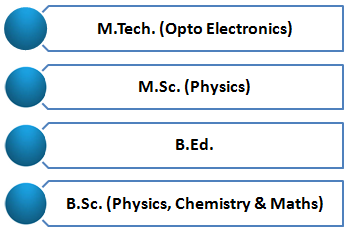 2019      Ph.D. (Pursuing) in Physics from Deptt. of Physics, AKS University, Satna   (M.P.)	2008      M.Tech. (Opto Electronics) from Shri G.S. Institute of Technology & 	Science, Indore; scored 75.14% marks & Ist division with distinctionSpecialisation: Optical Communication	2006	M.Sc. (Physics) from Devi Ahilya Vishwavidyalaya, Indore (M.P.)2004	B.Ed. from Himachal Pradesh University, Shimla (H.P.)2003	B.Sc. (Physics, Chemistry & Maths) from Himachal Pradesh University, 	Shimla (H.P.)2000	H.S.C. from H.P. Board of School Education, Dharamshala1998	S.S.C. from H.P. Board of School Education, Dharamshala Academic Accolades:Attended many national/international conferences Delivered expert lectures in various govt. colleges in the field of scienceWon no. of certificates during B.Ed. Course in 2004Earned Scholarship in Graduation during 2000- 2003 tenureReceived Certificate of the National Scholarship Scheme in 10th Standard in 1998RESEARCH WORK (Ph.D.) in PhysicsTitle			:	Studies on nanotubes embedded nano composite polymer electrolyte membrane for various device applications” from Deptt. of Physics, AKS University, Satna (M.P.) University 		:	Deptt. of Physics, AKS University, Satna (M.P.)Period			:	Pursuing since 2019 	ACADEMIC PROJECT (M.Tech. Optoelectronics)Title			:	Study of Fibre Bragg Grating (FBG) based Sensors for Strain and Pressure Measurements Organisation 		:	Central Scientific Instruments Organisation, Chandigarh Period			:	May’07- Jun’08	Synopsis	:	Fibre optic sensor technology; Fabrication, writing and designing of Fiber Bragg Grating and      its sensor applications.MEMBERSHIPSEx-IEEE MemberEx-IEEE Communications Society MemberRESEARCH PUBLICATIONS/PROFESSIONAL ENHANCEMENT PROGRAMSConference Attended:Paper presentation in International conference on Materials Science & Mathematics for advanced technology (MSMAT-2021) on the topic "Experimental Investigations on Nano-ferrite Embedded Nanocomposite Polymer Electrolytes for Proton-conducting Rechargeable Batteries Application” at NITTE, Karnataka from Nov 19-20, 2021. Published in Materials today: Proceedings, Nov 2021.Paper presented in National Conference in Materials and Devices (NCMD 2021) on the topic “Ion Transport behaviour in Nanotube Embedded Nanocomposite Polymer Electrolyte Membranes for Ionic Devices :[(PVA-NH4CH3COO):MWCNT] system” at Teerthanker Mahaveer University, Moradabad from Sept 16-17, 2021. Paper accepted in Macromolecular Symposia.Paper presentation in International Conference on Materials-Properties, Measurements and Applications (ICMPMA 2022) on the topic "Structural and electrical properties of Al2O3 nanoparticle soaked nanocomposite gel polymer electrolyte for device applications” at Fatima Mata National College, Kollam, Kerala from May 9-13, 2022. Paper accepted by American Journal of Nano Research entitled as “Structural, Thermal and electrical studies of Al2O3  nanoparticle soaked electrolyte gel films for novel proton conducting (H+ ion ) eco-friendly device applications.”Poster presented in the conference on Astronomy under Madhya Pradesh Vigyan Sammelan & Expo 2021 on the topic  “Experimental Studies on Sol-Gel Derived Ni Doped BiNiFeO3 Nanoparticle For Electrochemical Applications” organised by IIT Indore, MPCST and Vigyan Bharti  at IIT Indore from Dec 22-25, 2021.Attended national webinar on “Solar Modulation of Cosmic Rays” organised by Govt. Model Science College, Rewa sponsored by Deptt. of Higher Education, RUSA & World Bank Scheme-MPHEQIP on Sept 25, 2021Represented AKS University, Satna at 13th International Conference on Fibre Optics & Photonics-Photonics 2016 at IIT Kanpur, from Dec 04-08, 2016Represented AMDL, New Delhi at 10th International Conference on Fibre Optics & Photonics-Photonics 2010 at IIT Guwahati, Assam from Dec 11-15, 2010Allocaded with many awards/certificates at university level.Seminars Delivered:Nanotechnology: Materials & Applications in AKSU, Satna in Oct 2021Fibre Bragg Grating (FBG) based Sensors for Strain and Pressure Measurements at SGSITS, Indore in 2008Optical Amplifiers at SGSITS, Indore in 2007Optiwave at Indian Air Force Station, New DelhiISTE sponsored STTP on Advances in Coding and Communication; Algorithms and Systems at Nagpur, MSIntegrated Test Range, Balasore- A DRDO LabNational Institute of Technology, Hamirpur & Srinagar, etc.Workshop Attended:Workshop at 13th International Conference on Fibre Optics & Photonics-Photonics 2016 at IIT Kanpur, from Dec 04-08, 2016National Workshop on Recent Trends in Nanotechnology RTN-2007 organised by SGSITS under TEQIP in IndoreParticipation and guidance of students of AKS University at IISER Bhopal in Technical fest.Workshop for Latex Software organised by Deptt. Of Mathematics, AKS University, SatnaLAB EQUIPMENT PURVIEWFTIR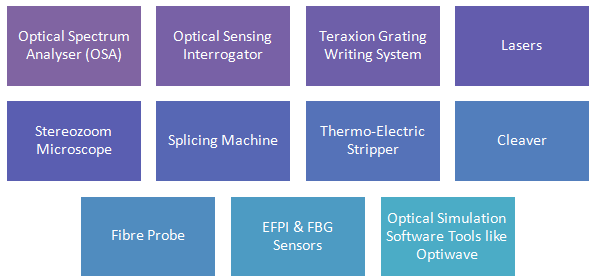 XRDSEMOMElectrochemical AnalyserOptical Spectrum Analyser (OSA) Optical Sensing InterrogatorTeraxion Grating Writing SystemLasersStereozoom MicroscopeSplicing MachineThermo-Electric StripperCleaverFibre ProbeEFPI & FBG Sensors ORIGINOptical Simulation Software Tool (Optiwave)CERTIFICATIONCertificate of Proficiency in Airlines Management from Institute of Tourism & Future Management Trends (ITFT), ChandigarhPERSONAL DETAILSDate of Birth		:	14th April 1983Languages Known	:	English & Hindi Address			:	HIG-62, Hinauta House, Bharhut Nagar, Satna - 485001 (M.P.) INDIAMarital Status                      	:               MarriedNationality                            :               IndianPassport			:               Valid